GRAN TOUR DE EUROPADEL 19 DE AGOSTO AL 06 DE SEPTIEMPRE19 DÍAS – 16 NOCHES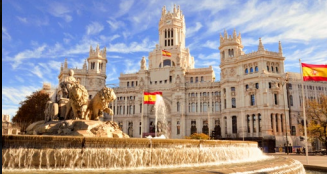 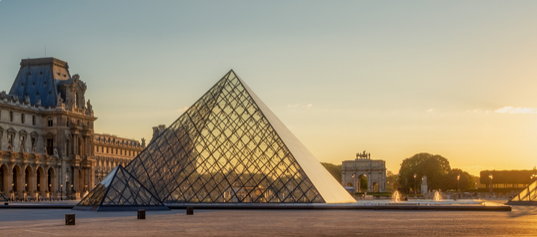 SÁBADO, 19 DE AGOSTO DE 2023: BOLIVIA - MADRID Salida desde su ciudad de origen rumbo a Madrid, noche en el avión DOMINGO, 20 DE AGOSTO DE 2023: BOLIVIA - MADRID Llegada a Madrid y traslado al hotel. Resto del día libre para un primer contacto con esta bella ciudad, y disfrutar de su gente, o tomarse un descanso en algunas de las numerosas terrazas que salpican la ciudad, disfrutando de la animación callejera de Madrid. Alojamiento. LUNES, 21 DE AGOSTO DE 2023: MADRID Desayuno. Resto del día libre, al final de la tarde se reunirá con su guía acompañante en la recepción del hotel. Por la noche realizará un agradable paseo nocturno opcional con nuestro guía acompañante por los lugares más emblemáticos de la ciudad, teniendo la oportunidad de adentrarse en la animada vida nocturna madrileña saboreando unas tapas típicas. Alojamiento MARTES, 22 DE AGOSTO DE 2023: MADRIDDesayuno. Visita panorámica con guía local de los edificios y monumentos más característicos de la capital del Reino de España: las Plazas de la Cibeles, de España y de Neptuno, la Puerta del Sol, la Gran Vía, Calle Mayor, exterior de la Plaza de toros de las Ventas, calle Alcalá, Paseo del Prado, Paseo de la Castellana, etc. Resto del día libre para seguir conociendo la capital de España. También, si lo desea, podrá realizar una completísima visita opcional a Toledo, en la que realizaremos un recorrido en autobús por el perímetro de la ciudad, desde el que tendremos una espléndida vista general de su patrimonio artístico y pasearemos por sus callejuelas y plazas más emblemáticas, incluyendo la entrada al interior de la Catedral, considerada como una de las obra maestras del arte español. Como broche de oro de este día en la noche podrá asistir a un tablao flamenco donde conoceremos las raíces musicales del arte español. Alojamiento MIÉRCOLES, 23 DE AGOSTO DE 2023: MADRID - BURGOS - BURDEOS Desayuno. Salida hacia tierras castellanas, atravesando el Sistema Central, para llegar Burgos, la antigua capital de Castilla desde 1236 hasta la llegada de los Reyes Católicos: Burgos. Tiempo libre para conocer su centro histórico, donde destaca la Catedral de Santa María La Mayor, del siglo XIII y que es el edificio más representativo de la ciudad. Fue declarada en 1984 Patrimonio de la Humanidad por la UNESCO. Además puede aprovechar para saborear las especialidades gastronómicas como la morcilla, el queso fresco o las excelentes carnes de la zona. Continuaremos nuestro camino y tras pasar junto al Desfiladero de Pancorbo, recorremos el País Vasco y la reserva natural de Las Landas, hasta llegar a Burdeos, la capital de la región francesa de Aquitania, famosa por poseer uno de los puertos fluviales más importantes de Europa y por sus excelentes vinos. Cena y alojamiento. JUEVES, 24 DE AGOSTO DE 2023: BURDEOS - CHAMBORD - PARÍS Desayuno. Salida hacia el Valle de Loira, tierra de acogida de Leonardo de Vinci y donde se encuentran los famosos castillos renacentistas franceses. Tiempo libre para visitar el de Chambord, mandado construir a mediados del siglo XVI por Francisco I para ser utilizado como pabellón de caza y que se alza en el corazón de una zona forestal rodeada por 31 kms de muralla. Llegada a París. Realizaremos el Tour París Iluminado, donde podremos descubrir una ciudad considerada por muchos la más bella del mundo. Cena y alojamiento. VIERNES, 25 DE AGOSTO DE 2023: PARIS Desayuno. Visita panorámica con guía local: las Plazas de la Concordia y de la Opera, los Campos Elíseos, el Arco de Triunfo, el barrio de St-Germain, los grandes bulevares, etc. Resto del día libre en que si lo desea puede realizar alguna de nuestras visitas opcionales como un recorrido por las llamadas Galerías de París y el Museo del perfume o la visita al Museo del Louvre, donde conoceremos una de las mejores colecciones artísticas del mundo, que van desde las obras maestras de la antigüedad, como la Venus de Milo, hasta la pirámide de acero y cristal realizada por el arquitecto chino-estadounidense Ieo Ming Pei, que da acceso al museo. Por la noche, asistencia opcional a un cabaret parisino Alojamiento. SÁBADO, 26 DE AGOSTO DE 2023: : PARISDesayuno. Realizaremos la excursión para conocer el Palacio de Versalles, símbolo de la monarquía francesa en su esplendor y modelo para las residencias reales de toda Europa. Descubriremos en nuestra visita guiada, además de sus maravillosos jardines, las salas más célebres del palacio como la famosa Galería de los Espejos, la capilla real, los aposentos privados, etc. En la tarde, realizaremos una visita opcional, en la que además de conocer alguno de los lugares más monumentales de la ciudad, podrá disfrutar de Paris desde otro punto de vista, realizando un bonito paseo en barco por el Sena en el que dejaremos a nuestro paso algunos de los lugares más emblemáticos de la capital francesa. Alojamiento. DOMINGO, 27 DE AGOSTO DE 2023: PARÍS – ZÚRICHDesayuno. Salida hacia Suiza recorriendo el centro de Francia, atravesando las regiones de Champagne - Las Ardenas y del Franco Condado. Tras pasar los trámites fronterizos, continuación a Zúrich, que con sus 360.000 habitantes es el centro más poblado de Suiza. Tiempo libre en la que hoy en día es la capital financiera y económica de la Confederación Helvética y donde se encuentran los mayores bancos del país. Alojamiento LUNES, 28 DE AGOSTO DE 2023: ZURICH – MILÁN – PADUA - VENECIA Desayuno. Salida hacia Italia. En primer lugar nos dirigiremos hacia el Cantón suizo de habla italiana: El Ticino, pasando junto a bellas poblaciones, como Bellinzona, hasta adentrarnos en Italia, recorriendo su parte continental, hasta llegar a Milán. Tiempo libre para descubrir la belleza de la capital de la Lombardía, en la que además de conocer los lugares más importantes de la ciudad, como el Castello Sorzescco, la Galería de Vittorio Emmanuele o el Duomo, obra maestra del arte universal; aproveche para descubrir la grandiosidad de sus elegantes edificios, recorriendo las calles de la moda o saboreando un delicioso cappuccino en alguno de sus cafés más tradicionales de finales del siglo XIX y principios del siglo XX, como el Zucca, el Tavegia o el Cova. Continuación hacia Padua. Tiempo libre para conocer la Basílica de San Antonio, construida entre los siglos XIII y XIV, maravillosa obra del arte gótico italiano en cuyo interior además de sus excelentes obras escultóricas, se encuentran los restos del santo. Seguidamente nos dirigiremos a nuestro hotel en la Región del Véneto. Cena y alojamiento. MARTES, 29 DE AGOSTO DE 2023: VENECIA – FLORENCIA Desayuno. Entraremos a Venecia realizando un paseo panorámico en barco. donde podremos ver la iglesia de Santa Maria de la Salute, la isla de San Giorgio, la Aduana, etc. Continuaremos caminando. junto al majestuoso exterior del Palacio de los Dogos y la Piazzeta, lugar de acceso a la Piazza San Marco y visitaremos una fábrica de cristal de Murano. Tiempo libre que podrá aprovechar para perderse por sus canales, sus calles y sus plazas secretas, donde encontrará infinitos detalles que hacen que Venecia sea una ciudad única en el mundo. Si lo desea se realizará una excursión opcional en la que además de un romántico paseo en góndola por los canales venecianos, y un paseo junto a nuestro guía local por la llamada “la Venecia Escondida”, conociendo los rincones más pintorescos de esta ciudad. Abandonaremos Venecia para dirigirnos seguidamente hacia Florencia. capital de Toscana y cuna del Renacimiento y hoy en día uno de los principales centros artísticos del mundo. Cena y alojamiento. MIÉRCOLES, 30 DE AGOSTO DE 2023: FLORENCIA - ROMA Desayuno. Visita panorámica con guía local: el Duomo de Santa Maria del Fiore, con su maravillosa cúpula realizada por Brunelleschi y que sirvió de modelo a Miguel Ángel para realizar la de San Pedro en el Vaticano, el campanario, construido por Giotto, el Baptisterio con las famosas Puertas del Paraíso de Ghiberti, el Ponte Vecchio, la Plaza de la Signoria con el Palazzo Vecchio y su conjunto estatuas y fuentes de una gran riqueza artística etc. Realizaremos una visita de la Roma de noche en la que recorreremos algunos de los lugares más característicos de esta milenaria ciudad, conociendo sus plazas más emblemáticas y sus fuentes más representativas, como la Piazza Navona con la Fuente de los Cuatro Ríos, la Fontana de Trevi, etc. Alojamiento. JUEVES, 31 DE AGOSTO DE 2023: ROMA Desayuno. Comenzamos el día con una excursión de la visita guiada de los Museos Vaticanos y la Basilica de San Pedro seguramente uno de los motivos de su viaje porque podrá disfrutar de dos de las grandes obras del arte universal: La Capilla Sixtina y la Basílica donde se encuentra la famosísima Pietá del maestro Miguel Angel, además de visitar uno de los museos más importantes del Mundo. A continuación Visita panorámica con guía local para conocer la historia y los principales edificios de la Ciudad Eterna. Pasando por: el río Tíber, Castel Sant’Angelo, Isla Tiberina, Circo Máximo con la vista del Palatino, Pirámide Cestia, Muralla de Aureliano, Termas de Caracalla, la colina del Celio, San Juan de Letrán, Santa María la Mayor, Plaza de la República etc… Resto del día libre, si lo desea, podrá realizar una excursión opcional: La Roma Imperial, en la que acompañados de nuestro guía local viajará en el tiempo hasta la “Antigua Roma”, conociendo alguno de los lugares más representativos de esa época. Alojamiento. VIERNES, 1 DE SEPTIEMBRE DE 2023: ROMADesayuno. Día libre. Si lo desea, también tendrá la posibilidad de realizar una excursión opcional con almuerzo incluído en la que nos dirigiremos a la región de Campania, visitando Pompeya y los magníficos restos arqueológicos de esta ciudad romana parada en el tiempo por la erupción del Vesubio en el año 79 d. C; seguida de una breve panorámica de Nápoles, capital de la región, y cuyo centro histórico ha sido declarado Patrimonio de la Humanidad por la UNESCO. Por último, visitaremos la isla de Capri, antiguo refugio de emperadores y punto de encuentro de la alta sociedad, con Marina Grande, los farallones, las grutas, etc. (Incluye almuerzo en Capri). Alojamiento. SÁBADO, 2 DE SEPTIEMBRE DE 2023: ROMA – PISA – NIZADesayuno. Salida hacia Pisa, la cuna de Galileo, en donde tendremos tiempo libre para contemplar la maravillosa Plaza de los Milagros, con su Catedral, el Baptisterio y la famosa Torre Inclinada. Continuación hacia la Costa Azul, cita actual de la alta sociedad europea. Llegada a Niza su capital. Tiempo libre o si lo desea podrá realizar una excursión opcional al Principado de Mónaco donde conoceremos Montecarlo, con tiempo libre para visitar su Casino o tomar algo en el Café de París, visitaremos también Mónaco, paseando por sus callejuelas hasta la plaza del palacio de la familia Grimaldi con unas espléndidas vistas sobre la bahía desde el mirador. Alojamiento. DOMINGO, 3 DE SEPTIEMBRE DE 2023: NIZA - BARCELONA Desayuno. Salida atravesando las regiones de la Provenza y el Languedoc. Continuación a España recorriendo en primer lugar la Comunidad Autónoma de Cataluña hasta llegar a Barcelona, sin duda una de las más bellas ciudades españolas y unos de los principales puertos de Europa. Visita panorámica con guía local, en la que recorreremos alguna de sus plazas de mayor renombre como la de Cataluña, centro comercial de la ciudad, sus típicas calles como las Ramblas, el puerto, el exterior de la Sagrada familia, obra expiatoria y sin terminar y uno de los símbolos del arte modernista tan representado en Barcelona, etc. Alojamiento. LUNES, 4 DE SEPTIEMBRE DE 2023: BARCELONA - ZARAGOZA - MADRID Desayuno. Salida hacia Zaragoza, tiempo libre para visitar la Basílica del Pilar, el mayor templo barroco de EKspaña e importante centro de peregrinación mariana y donde destaca en su interior los frescos de grandes artistas como Goya y Francisco Bayeu, entre otros.. Continuación hacia Madrid. Alojamiento. MARTES, 5 DE SEPTIEMBRE DE 2023: MADRID - BOLIVIA Desayuno. Tiempo libre hasta la hora que se indique de traslado al aeropuerto para tomar el vuelo a su ciudad de destino. Noche en el aviónMIERCOLES, 6 DE SEPTIEMBRE DE 2023: BOLIVIA Llegada a Santa Cruz de la Sierra para tomar conexiones de vuelos internos.Fin de nuestros servicios.PROGRAMA INCLUYEBOLETOS AÉREOS BOLIVIA / MADRID / BOLIVIAGuía acompañante de habla hispana.Producto: Selección 4*Guías locales en español en las visitas indicadas en el itinerarioDesayuno diario, Buffet (en la mayoría de los hoteles)Traslados de llegada y salida del aeropuerto principal.Almuerzos y cenas indicadas en el itinerario.Modernos autocares dotados con mejores medidas de seguridadSeguro de Viaje PRECIO POR PERSONA EN BASE HABITACIÓN TRIPLE		USD. 3995.- PRECIO POR PERSONA EN BASE HABITACIÓN DOBLE		USD. 4055.- PRECIO POR PERSONA EN BASE HABITACIÓN SIMPLE		USD. 5005.- Atentos a sus comentarios, me despido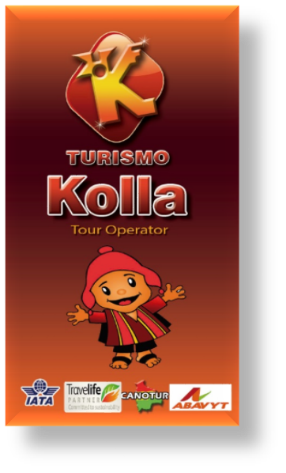 Asesores de viajeComercio Digital			Teléfonos: 	2-2772427 / 2- 2203070			Móvil: 		+591 70120843 /+591 79691116e-mail: 	comercialturismokolla@gmail.com /comercial@turismokolla.comDirección	Centro:	Av. Camacho N ° 1323